Publication of Images of ChildrenRode Heath Primary/Pre-school recognises that photography and film are very much part of a child’s early years, celebrating achievement, documenting milestones/events as well as giving parents access to experiences that they may be unable to attend. We therefore seek your permission to take images and use them for the following purposes. We as a pre-school, will always ensure that we follow parents’ wishes.    Name of Child: __________________________     Class:___________At pre-school events parents are always reminded that their photography and video is for their own family use only and not to be posted on social media sites. Parents should also consider that once images are placed on an internet page that they can be reposted on different websites. i.e tweets from the school twitter feed can easily be reposted on Facebook. Signed __________________________ Date ___________Printed Name ____________________________________I am happy for my child’s image to be used in class projects using digital photography/video and displayed around pre-school.  Please note: Pre-school and Reception aged children images are used on the e-learning journey, LearningBook.    Yes / NoI am happy for my child’s image to appear on the school/pre-school websiteYes / NoI am happy for my child’s image to appear on the school/pre-school Twitter pageYes / NoI am happy for my child’s image to appear on the school/pre-school Facebook pageYes / NoI am happy for my child’s image and name to appear on the PA Facebook PageYes / NoI am happy for my child’s image to appear in the local newspaper, including the newspaper websiteYes / NoI am happy for my child’s image to appear in the local newspaper with their name included Yes / No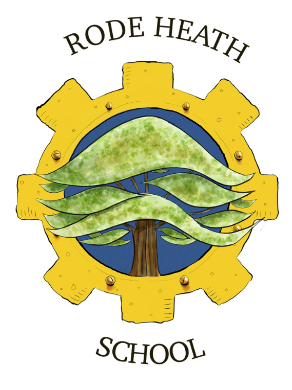 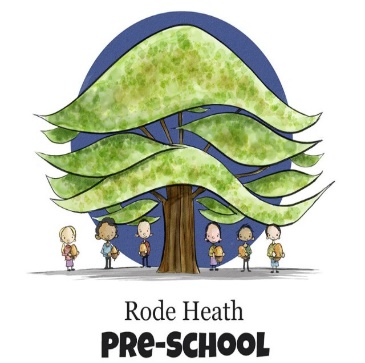 